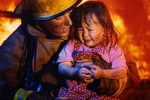 Зачастую, дети в своих играх стремятся использовать не только спички, зажигалки, курительные трубки, но и утюги, кипятильники, иные небезопасные приборы. Культуру пожаробезопасного поведения необходимо прививать детям с раннего детства и не прекращать этой работы по мере их взросления, переходя вместе с ними на новый уровень. Это долгий и трудный процесс, в котором каждый из нас должен принимать участие. В связи с вышесказанным Главное управление МЧС России по Тульской области призывает родителей соблюдать следующие правила: - не поручайте детям присматривать за включенными электрическими и газовыми приборами, а также за печами;- не разрешайте им самостоятельно включать электрические и газовые приборы; - не допускайте хранение спичек, зажигалок, керосина, бензина и тому подобного в доступных для детей местах; - не оставляйте детей без присмотра, не разрешайте им играть с огнем. При возникновении пожара или признаков горения необходимо немедленно сообщить в пожарную охрану по телефону 01,101 или 112 и принять меры по эвакуации людей и тушению пожара. Особое внимание обращайте на детей, так как в панике они стараются спрятаться от огня в труднодоступных местах. Пресс-служба Главного управления МЧС России по Тульской области 23.06.2014 18:23:01